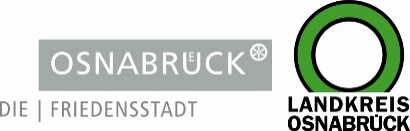 Landkreis und Stadt OsnabrückLandkreis und Stadt OsnabrückD I E   L A N D R Ä T I NAn die RedaktionAn die RedaktionLandkreis OsnabrückAm Schölerberg 149082 OsnabrückIhr AnsprechpartnerBurkhard RiepenhoffPressesprecher (Ltg.)Tel. : 0541 501-2061Mobil : 0172/5631925burkhard.riepenhoff@Lkos.dewww.landkreis-osnabrueck.deD I E  O B E R B Ü R G E R M E I S T E R I NStadt OsnabrückReferat Medien undÖffentlichkeitsarbeitRathaus / Bierstraße 2849074 OsnabrückTelefax: 0541 323-4353presseamt@osnabrueck.dewww.osnabrueck.deIhr AnsprechpartnerDr. Sven JürgensenPressesprecherTel.: 0541 323-4305Mobil: 01525/3232021juergensen@osnabrueck.deUnser Zeichen / Datumbur/23.September 2022Landkreis OsnabrückAm Schölerberg 149082 OsnabrückIhr AnsprechpartnerBurkhard RiepenhoffPressesprecher (Ltg.)Tel. : 0541 501-2061Mobil : 0172/5631925burkhard.riepenhoff@Lkos.dewww.landkreis-osnabrueck.deD I E  O B E R B Ü R G E R M E I S T E R I NStadt OsnabrückReferat Medien undÖffentlichkeitsarbeitRathaus / Bierstraße 2849074 OsnabrückTelefax: 0541 323-4353presseamt@osnabrueck.dewww.osnabrueck.deIhr AnsprechpartnerDr. Sven JürgensenPressesprecherTel.: 0541 323-4305Mobil: 01525/3232021juergensen@osnabrueck.deLandkreis OsnabrückAm Schölerberg 149082 OsnabrückIhr AnsprechpartnerBurkhard RiepenhoffPressesprecher (Ltg.)Tel. : 0541 501-2061Mobil : 0172/5631925burkhard.riepenhoff@Lkos.dewww.landkreis-osnabrueck.deD I E  O B E R B Ü R G E R M E I S T E R I NStadt OsnabrückReferat Medien undÖffentlichkeitsarbeitRathaus / Bierstraße 2849074 OsnabrückTelefax: 0541 323-4353presseamt@osnabrueck.dewww.osnabrueck.deIhr AnsprechpartnerDr. Sven JürgensenPressesprecherTel.: 0541 323-4305Mobil: 01525/3232021juergensen@osnabrueck.deLandkreis OsnabrückAm Schölerberg 149082 OsnabrückIhr AnsprechpartnerBurkhard RiepenhoffPressesprecher (Ltg.)Tel. : 0541 501-2061Mobil : 0172/5631925burkhard.riepenhoff@Lkos.dewww.landkreis-osnabrueck.deD I E  O B E R B Ü R G E R M E I S T E R I NStadt OsnabrückReferat Medien undÖffentlichkeitsarbeitRathaus / Bierstraße 2849074 OsnabrückTelefax: 0541 323-4353presseamt@osnabrueck.dewww.osnabrueck.deIhr AnsprechpartnerDr. Sven JürgensenPressesprecherTel.: 0541 323-4305Mobil: 01525/3232021juergensen@osnabrueck.dePressemitteilungImpfteams in Stadt und Landkreis mit an Omikron angepassten Corona-ImpfstoffenOsnabrück. Die speziell auf die Omikron-Subvarianten BA.4 und BA.5 angepassten Corona-Impfstoffe von Biontech/Pfizer und Moderna, die sogenannten bivalenten mRNA-Präparate von BioNTech (Comirnaty Orig./BA.4-5), werden ab kommenden Dienstag, 27. September, auch bei den stationären Impfzentren sowie bei den mobilen Impfteams in der Region Osnabrück verfügbar sein. Die angepassten Impfstoffe sind ausschließlich für Auffrischungsimpfungen ab zwölf Jahren vorgesehen. Sie können sowohl für eine Dritt-, als auch für Viertimpfung nach vorheriger Impfung mit den schon länger vorhandenen Impfstoffen der Hersteller eingesetzt werden. Voraussetzung für eine Drittimpfung ist, dass die Zweitimpfung mindestens drei Monate zurückliegt. Viertimpfungen sind für Menschen ab 60 Jahren, Bewohner und Betreute in Einrichtungen der Pflege und Tätige in medizinischen Einrichtungen und Pflegeeinrichtungen. Es gilt grundsätzlich ein Mindestabstand von sechs Monaten zur Drittimpfung. Gesunde Kinder unter zwölf Jahren benötigen nach derzeitiger STIKO-Empfehlung keine Auffrischungsimpfung. Die Grundimmunisierung wird weiterhin an allen Standorten in der Region Osnabrück angeboten.Darüber hinaus steht in Stadt und Landkreis auch jetzt neu der Impfstoff von Novavax für die Auffrischungsimpfung zur Verfügung. Dabei handelt es sich im einen Totimpfstoff, der für die Grundimmunisierung von Personen zwischen 18 und 50 Jahren eingesetzt wird. Eine zweite Impfung mit diesem Impfstoff ist vier Wochen nach Gabe der ersten Impfdosis vorgesehen. Auch dieser Impfstoff steht voraussichtlich ab kommenden Dienstag zur Verfügung. Alle anderen Impfstoffe sind ebenfalls weiterhin im Angebot. In der Stadt Osnabrück gibt es zwei Impfzentren. Das Zentrum in der Sedanstraße 109 ist dienstags bis samstags von 8.15 bis 16.30 Uhr geöffnet, das andere in der Hakenstraße 6 montags bis freitags von 9.15 bis 17.30 Uhr.Die Adressen und Öffnungszeiten im Landkreis Osnabrück:Stationäres Impf-Team Bad Iburg, Philipp-Sigismund-Allee 4, 49186 Bad Iburg. Öffnungszeiten: Montag, Dienstag, Mittwoch und Freitag von 10 bis 17 Uhr sowie Donnerstag von 13 bis 20 Uhr und jeden zweiten Samstag von 9 bis 15 Uhr.Stationäres Impf-Team Bersenbrück, Bokeler Str. 2, 49593 Bersenbrück. Öffnungszeiten: Montag, Dienstag, Mittwoch und Freitag von 11:30 bis17 Uhr, Donnerstag von 13:30 bis 19 Uhr und jeden zweiten Samstag von 10 bis 15 Uhr.Stationäres Impf-Team Melle, Plettenberger Str. 42, 49324 Melle. Öffnungszeiten: Montag, Dienstag, Mittwoch und Freitag von 10 bis 17 Uhr, Donnerstag von 13 bis 20 Uhr und jeden zweiten Samstag von 9 bis 15 Uhr.Die Stationen des Impfbusses, der an sechs Tagen in der Woche im Stadtgebiet unterwegs ist, sowie alle Impfaktionen in Landkreis und Stadt Osnabrück sind immer aktuell unter https://corona-os.de/impfen abrufbar..PressemitteilungImpfteams in Stadt und Landkreis mit an Omikron angepassten Corona-ImpfstoffenOsnabrück. Die speziell auf die Omikron-Subvarianten BA.4 und BA.5 angepassten Corona-Impfstoffe von Biontech/Pfizer und Moderna, die sogenannten bivalenten mRNA-Präparate von BioNTech (Comirnaty Orig./BA.4-5), werden ab kommenden Dienstag, 27. September, auch bei den stationären Impfzentren sowie bei den mobilen Impfteams in der Region Osnabrück verfügbar sein. Die angepassten Impfstoffe sind ausschließlich für Auffrischungsimpfungen ab zwölf Jahren vorgesehen. Sie können sowohl für eine Dritt-, als auch für Viertimpfung nach vorheriger Impfung mit den schon länger vorhandenen Impfstoffen der Hersteller eingesetzt werden. Voraussetzung für eine Drittimpfung ist, dass die Zweitimpfung mindestens drei Monate zurückliegt. Viertimpfungen sind für Menschen ab 60 Jahren, Bewohner und Betreute in Einrichtungen der Pflege und Tätige in medizinischen Einrichtungen und Pflegeeinrichtungen. Es gilt grundsätzlich ein Mindestabstand von sechs Monaten zur Drittimpfung. Gesunde Kinder unter zwölf Jahren benötigen nach derzeitiger STIKO-Empfehlung keine Auffrischungsimpfung. Die Grundimmunisierung wird weiterhin an allen Standorten in der Region Osnabrück angeboten.Darüber hinaus steht in Stadt und Landkreis auch jetzt neu der Impfstoff von Novavax für die Auffrischungsimpfung zur Verfügung. Dabei handelt es sich im einen Totimpfstoff, der für die Grundimmunisierung von Personen zwischen 18 und 50 Jahren eingesetzt wird. Eine zweite Impfung mit diesem Impfstoff ist vier Wochen nach Gabe der ersten Impfdosis vorgesehen. Auch dieser Impfstoff steht voraussichtlich ab kommenden Dienstag zur Verfügung. Alle anderen Impfstoffe sind ebenfalls weiterhin im Angebot. In der Stadt Osnabrück gibt es zwei Impfzentren. Das Zentrum in der Sedanstraße 109 ist dienstags bis samstags von 8.15 bis 16.30 Uhr geöffnet, das andere in der Hakenstraße 6 montags bis freitags von 9.15 bis 17.30 Uhr.Die Adressen und Öffnungszeiten im Landkreis Osnabrück:Stationäres Impf-Team Bad Iburg, Philipp-Sigismund-Allee 4, 49186 Bad Iburg. Öffnungszeiten: Montag, Dienstag, Mittwoch und Freitag von 10 bis 17 Uhr sowie Donnerstag von 13 bis 20 Uhr und jeden zweiten Samstag von 9 bis 15 Uhr.Stationäres Impf-Team Bersenbrück, Bokeler Str. 2, 49593 Bersenbrück. Öffnungszeiten: Montag, Dienstag, Mittwoch und Freitag von 11:30 bis17 Uhr, Donnerstag von 13:30 bis 19 Uhr und jeden zweiten Samstag von 10 bis 15 Uhr.Stationäres Impf-Team Melle, Plettenberger Str. 42, 49324 Melle. Öffnungszeiten: Montag, Dienstag, Mittwoch und Freitag von 10 bis 17 Uhr, Donnerstag von 13 bis 20 Uhr und jeden zweiten Samstag von 9 bis 15 Uhr.Die Stationen des Impfbusses, der an sechs Tagen in der Woche im Stadtgebiet unterwegs ist, sowie alle Impfaktionen in Landkreis und Stadt Osnabrück sind immer aktuell unter https://corona-os.de/impfen abrufbar..Landkreis OsnabrückAm Schölerberg 149082 OsnabrückIhr AnsprechpartnerBurkhard RiepenhoffPressesprecher (Ltg.)Tel. : 0541 501-2061Mobil : 0172/5631925burkhard.riepenhoff@Lkos.dewww.landkreis-osnabrueck.deD I E  O B E R B Ü R G E R M E I S T E R I NStadt OsnabrückReferat Medien undÖffentlichkeitsarbeitRathaus / Bierstraße 2849074 OsnabrückTelefax: 0541 323-4353presseamt@osnabrueck.dewww.osnabrueck.deIhr AnsprechpartnerDr. Sven JürgensenPressesprecherTel.: 0541 323-4305Mobil: 01525/3232021juergensen@osnabrueck.de